БОЙОРОК                                                                  РАСПОРЯЖЕНИЕ12 август  2016  й.                             № 15                      12 августа 2016 годаПринят на работу водителем Администрации сельского поселения Лагеревский сельсовет муниципального района Салаватский район Республики Башкортостан Хайбуллина Илгама Абузаровича  с 12 августа 2016 года.Основание: Личное заявление Хайбуллина И.А.Глава администрации			сельского поселенияЛагеревский  сельсовет      _______________________      З.Р.СитдиковБаш3ортостан республика8ыСалауат районы муниципаль районыны4Ла1ыр ауыл  советыауыл  бил9м98е  хакими9те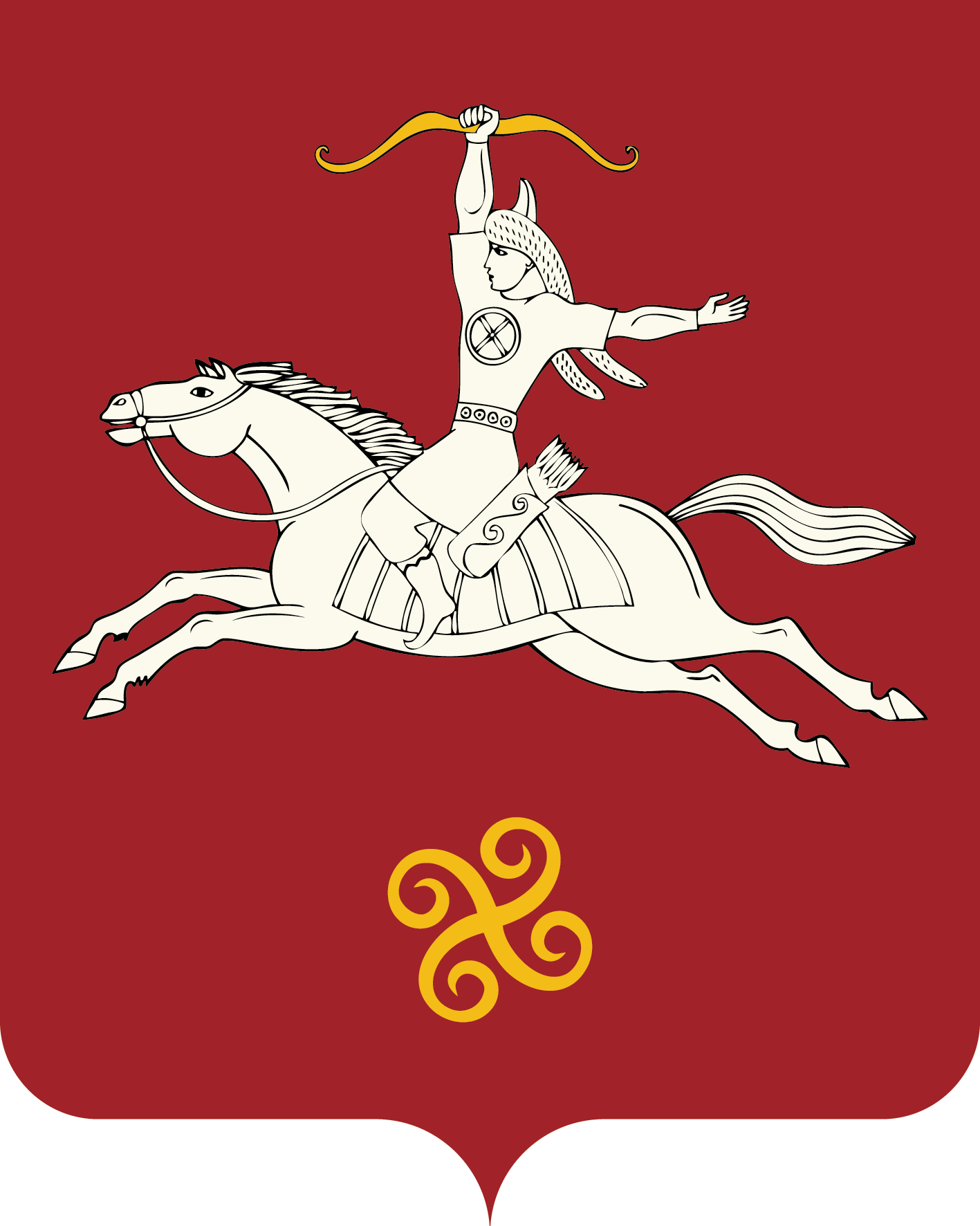 Республика  БашкортостанАдминистрация  сельского поселенияЛагеревский сельсоветмуниципального  района         Салаватский район452497, Лагыр ауылы,Й9шт9р урамы, 14 тел. (34777) 2-77-94, 2-77-31452497,с.Лагерево,ул.Молодежная, 14тел. (34777) 2-77-94, 2-77-31